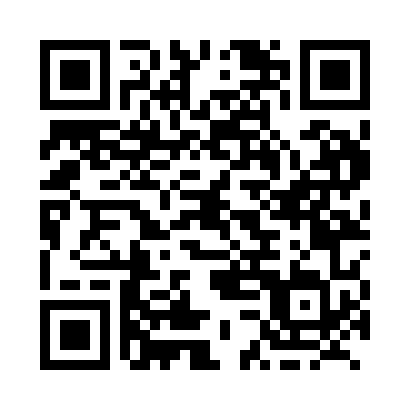 Prayer times for Stewart, Alberta, CanadaMon 1 Jul 2024 - Wed 31 Jul 2024High Latitude Method: Angle Based RulePrayer Calculation Method: Islamic Society of North AmericaAsar Calculation Method: HanafiPrayer times provided by https://www.salahtimes.comDateDayFajrSunriseDhuhrAsrMaghribIsha1Mon3:315:281:357:079:4111:382Tue3:325:291:357:079:4111:383Wed3:325:301:357:069:4111:384Thu3:335:301:357:069:4011:385Fri3:335:311:367:069:4011:386Sat3:345:321:367:069:3911:377Sun3:345:331:367:069:3911:378Mon3:355:341:367:059:3811:379Tue3:355:351:367:059:3711:3710Wed3:365:361:367:059:3711:3611Thu3:365:371:367:059:3611:3612Fri3:375:381:377:049:3511:3613Sat3:385:391:377:049:3411:3514Sun3:385:401:377:039:3311:3515Mon3:395:411:377:039:3211:3516Tue3:395:421:377:029:3111:3417Wed3:405:431:377:029:3011:3418Thu3:415:441:377:019:2911:3319Fri3:415:461:377:019:2811:3320Sat3:425:471:377:009:2711:3221Sun3:425:481:377:009:2611:3222Mon3:435:491:376:599:2511:3123Tue3:445:501:376:589:2411:2924Wed3:465:521:376:579:2211:2725Thu3:495:531:376:579:2111:2526Fri3:515:541:376:569:2011:2227Sat3:545:561:376:559:1811:2028Sun3:565:571:376:549:1711:1729Mon3:585:581:376:539:1611:1530Tue4:016:001:376:529:1411:1231Wed4:036:011:376:529:1311:10